Recovery from Data Loss
Table dropped, data deletion, update gone awry, etc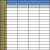 Recovery from Data Loss
Table dropped, data deletion, update gone awry, etcDatabases in full recovery model and log file regularly backed up to support point-in-time restoresIf bulk logged recovery model is used, it is only used when required for specific transactions that need to be minimally logged like bulk insertsSufficient data storage exists to be able to restore a copy of largest database if needed to recover lost dataRecovery from Server/Storage Failure
SAN/NAS/DAS failure, server failure, VM host failure, local storage failure, etc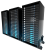 Recovery from Server/Storage Failure
SAN/NAS/DAS failure, server failure, VM host failure, local storage failure, etcDatabase files physically located in different storage systemsBackups stored remotely from server (in addition to or instead of stored locally)Locally stored backups stored on a different physical drive from the database files (don’t want to lose db files and backups at same time)Custom server configurations and objects scripted out or redundant on multiple serversRecovery from Corruption
Single page restore, partial restore, index recreation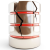 Recovery from Corruption
Single page restore, partial restore, index recreationBackups and restores use WITH CHECKSUM optionLogs backed up for partial restoreCHECKDB run regularly on all databasesCorruption scenarios practiced by all team membersBackups regularly tested to verify restorabilityRecovery from Localized Disaster
Hurricane, earthquake, explosion, power outage, flood, etc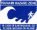 Recovery from Localized Disaster
Hurricane, earthquake, explosion, power outage, flood, etcData is redundant across multiple data centers in different geographical locations (sites)Applications can be re-pointed or redirected to a different site without code changes or dev interventionCritical IT staff can perform 100% of duties from a remote locationBackups stored separate from any data center to ensure access no matter which site affectedRecovery from Widespread Disaster
Massive asteroid, super volcano, zombie apocalypse, alien attack, other cataclysms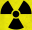 Recovery from Widespread Disaster
Massive asteroid, super volcano, zombie apocalypse, alien attack, other cataclysmsData is redundant across multiple data centers in different continents (sites)Failover to DR site is automatic in case no IT staff can connectIT staff located in geographically remote locations (different continents)